School Closure Daily Planning- Crystal Class Week 3DATEReadingSPaG/WritingMathematicsTopicFriday 22.1.21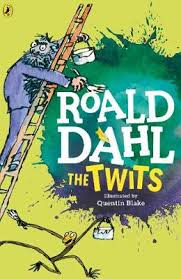 Also listen to story time with Mrs Doe.Mark the answers from yesterday. How did you do?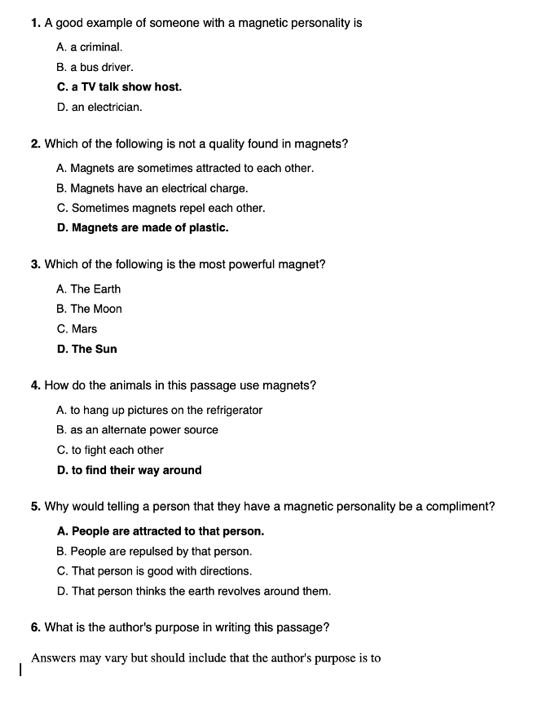 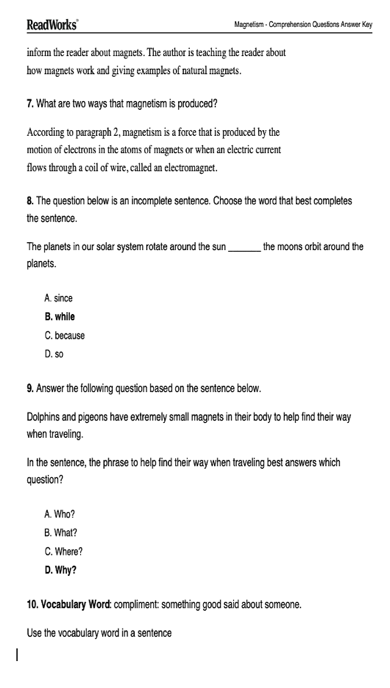 SPELLINGWatch the live lesson.In this lesson, we will review homophones and spelling rules from the last spelling lesson. We will use an exciting new strategy to help us remember our spelling words and a spelling test at the end of the lesson.https://teachers.thenational.academy/units/homophones-near-homophones-5807#Sick sentences!These sentences are ‘sick’ and need help to get better. Can you help?Jack climbed the beanstalk. The giant stood at the top. Jack was scared. The giant was really big.The giant had large feet.The beanstalk was green.Poetry – create an acrostic for the words GIANT and BEANSTALK. Try to use the vocabulary from your work this week.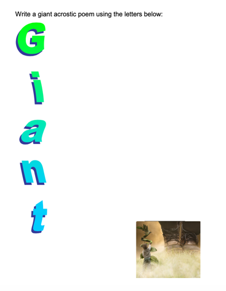 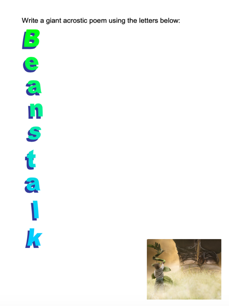 Divide 2 digit by 1 digitVideohttps://vimeo.com/492054019PPThttps://resources.whiterosemaths.com/wp-content/uploads/2020/12/Spr5.3.1-Divide-2-digits-by-1-digit-2.pptxActivityhttps://resources.whiterosemaths.com/wp-content/uploads/2019/11/Y4-Spring-Block-1-WO9-Divide-2-digits-by-1-digit-2-2019.pdfAnswershttps://resources.whiterosemaths.com/wp-content/uploads/2019/11/Y4-Spring-Block-1-ANS9-Divide-2-digits-by-1-digit-2-2019.pdfChallengeGenerate your own sums using increasingly challenging times tables.Something a little easiergenerate your own sums using the times tables 2, 5 and 10. Then include 4 and 8 times tables.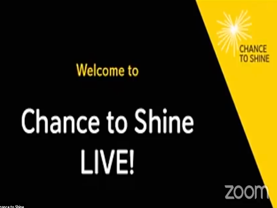 https://youtu.be/CflrJ4y-Z7gFirst lesson from Chance to shine – it was live on 13/1/21 but we will join it as a catch up.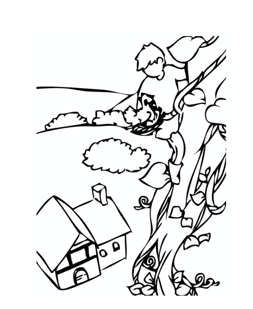 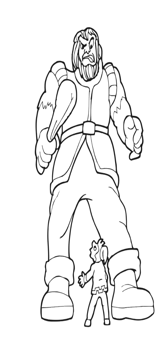 Other useful websites:English ideas: https://www.literacyshed.com/story-starters.htmlOnline dictionary -https://kids.wordsmyth.net/we/Pobble 365 Writing activities https://www.pobble365.com/Maths ideas:
Pixl –practise tables using the AppNrich -https://nrich.maths.org/primaryWorksheets to practise tables: http://www.snappymaths.com/Keeping active:Cosmic kids yoga –mainly on Youtube check with an adultGoNoodle -https://app.gonoodle.com/The Woodland trust - https://www.woodlandtrust.org.uk/support-us/act/your-school/resources/Joe Wicks daily work outCBBC: has lots of programmes from ‘Horrible Histories’ to ‘Operation Ouch’